Applied Information Technology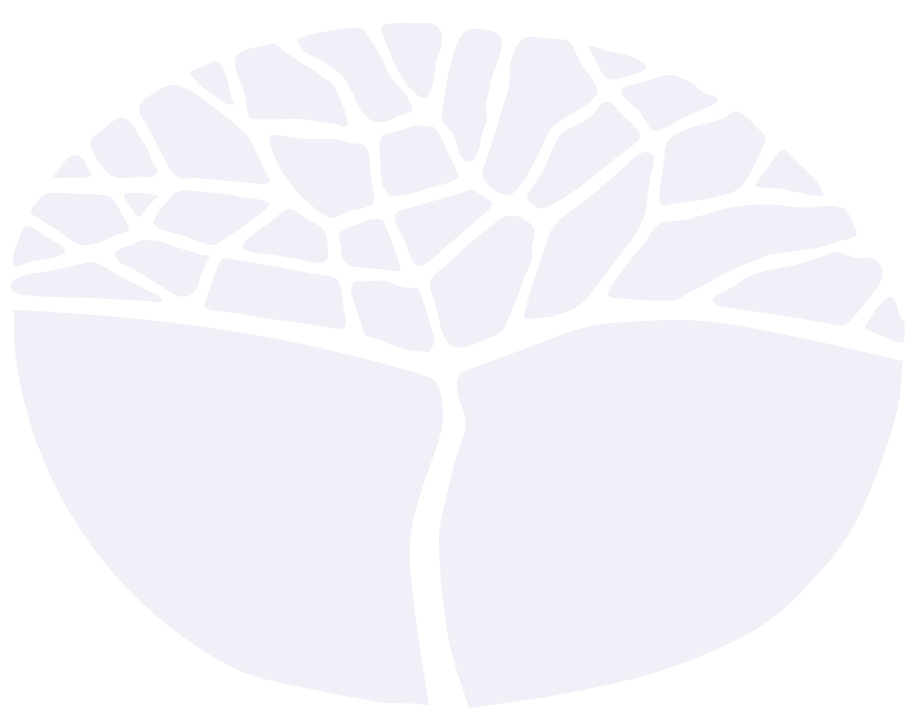 ATAR courseYear 12 syllabusAcknowledgement of CountryKaya. The School Curriculum and Standards Authority (the Authority) acknowledges that our offices are on Whadjuk Noongar boodjar and that we deliver our services on the country of many traditional custodians and language groups throughout Western Australia. The Authority acknowledges the traditional custodians throughout Western Australia and their continuing connection to land, waters and community. We offer our respect to Elders past and present.Important informationThis syllabus is effective from 1 January 2024.Users of this syllabus are responsible for checking its currency.Syllabuses are formally reviewed by the School Curriculum and Standards Authority (the Authority) on a cyclical basis, typically every five years.Copyright© School Curriculum and Standards Authority, 2023This document – apart from any third-party copyright material contained in it – may be freely copied, or communicated on an intranet, for non-commercial purposes in educational institutions, provided that the School Curriculum and Standards Authority (the Authority) is acknowledged as the copyright owner, and that the Authority’s moral rights are not infringed.Copying or communication for any other purpose can be done only within the terms of the Copyright Act 1968 or with prior written permission of the Authority. Copying or communication of any third-party copyright material can be done only within the terms of the Copyright Act 1968 or with permission of the copyright owners.Any content in this document that has been derived from the Australian Curriculum may be used under the terms of the Creative Commons Attribution 4.0 International licence.ContentRationale	1Course outcomes	2Organisation	3Structure of the syllabus	3Organisation of content	3Representation of the general capabilities	5Representation of the cross-curriculum priorities	7Unit 3 – Evolving digital technologies	9Unit description	9Unit content	9Unit 4 – Digital technologies within a global society	13Unit description	13Unit content	13School-based assessment	17Grading	18ATAR course examination	19Examination design brief – Year 12	19Appendix 1 – Grade descriptions Year 12	20Appendix 2 – Glossary	22RationaleThe development and application of digital technologies impacts most aspects of living and working in our society. Digital technologies have changed how people interact and exchange information. These developments have created new challenges and opportunities in lifestyle, entertainment, education and commerce.Throughout the Applied Information Technology ATAR course, students investigate client-driven issues and challenges, devise solutions, produce models or prototypes and then evaluate and refine the design solution in collaboration with the client. Students are provided with the opportunity to experience, albeit in a school environment, developing digital solutions for real situations.The practical application of skills, techniques and strategies to solve information problems is a key focus of the course. Students also gain an understanding of computer systems and networks. In undertaking projects and designing solutions the legal, ethical and social issues associated with each solution are also considered and evaluated.This course provides students with the opportunity to develop the knowledge and skills of digital technologies in order to use them in a responsible and informed manner.The Applied Information Technology ATAR course provides a sound theoretical and practical foundation, offering pathways to further studies and a wide range of technology based careers.Course outcomesThe Applied Information Technology ATAR course is designed to facilitate achievement of the following outcomes.Outcome 1 – Design processStudents apply a design process when creating or modifying information solutions using digital technologies in response to a client brief.In achieving this outcome, students:research ideas considering alternativesanalyse, design, produce, communicate and evaluate proposals in an efficient and appropriate manner.Outcome 2 – Understanding digital communication technologiesStudents understand the nature and use of computer hardware and software to achieve digital solutions.In achieving this outcome, students:understand the digital concepts, formats and terminology required to select and use appropriate software and hardware to achieve client-driven digital solutionsunderstand procedures, techniques and management skills relevant to the client’s needsproduce a quality solution that adheres to the accepted standards and conventions associated with the content relevant to the client brief.Outcome 3 – Impacts of technologyStudents understand how legal, ethical and social considerations are interconnected in the development of digital solutions.In achieving this outcome, students:understand the legal, ethical and social consequences that digital developments have in effectively securing dataunderstand the legal, ethical and social implications of data distribution.OrganisationThis course is organised into a Year 11 syllabus and a Year 12 syllabus. The cognitive complexity of the syllabus content increases from Year 11 to Year 12.Structure of the syllabusThe Year 12 syllabus is divided into two units which are delivered as a pair. The notional time for the pair of units is 110 class contact hours.Unit 3 – Evolving digital technologiesThis unit focuses on the use of applications to create, modify, manipulate, use and/or manage technologies. Students consider the nature and impact of technological change and the effect this has when creating products for a particular purpose and audience.Unit 4 – Digital technologies within a global societyThis unit focuses on the production of a digital solution for a particular client. Students undertake the management of data and develop an appreciation of the social, ethical and legal impacts of digital technologies within a global community.Each unit includes:a unit description – a short description of the focus of the unitunit content – the content to be taught and learned.Organisation of contentThe course content is divided into the following content areas:Design concepts	(Unit 3)Managing data		(Unit 4)Hardware		(Unit 3)Networks		(Unit 4)Impacts of technology		(Unit 3 and Unit 4)Applications skills		(Unit 3 and Unit 4)Project management		(Unit 3 and Unit 4)Design conceptsWhen designing quality solutions, it is necessary to consider the intended audience and use the appropriate elements of design and the principles of design. Students develop strategies for applying digital technologies in creative and original ways for different purposes.Managing dataStudents acquire an understanding of how to source, organise, process, transform, store and manage a range of digital data types. They apply efficient search strategies for research purposes. An understanding of security and statutory requirements in relation to information processing and management is developed.HardwareStudents develop an understanding of common computer hardware system components, their compatibility and connectivity. Functions such as processing, input, output, memory/storage and communication are considered. Students use appropriate terminology, technical references/manuals, help procedures and other support facilities.NetworksThe components of a network, including the communication media used to connect them, are examined. Content includes the types, purpose and use of protocols, servers, operating systems in communications and network security.Impacts of technologyThe rights of individuals, groups and communities regarding privacy, including responsibility for the access, availability and security of information and their potential misuse, are explored. Students examine the role of relevant government and regulatory bodies in protecting these rights.Applications skillsStudents learn, select and apply appropriate software application skills in the development of digital solutions. Students need to be aware of the purpose and desired output in order to integrate the various applications and associated skills.Project managementStudents use problem-solving skills to develop digital solutions that meet client needs. Individuals use project management skills to produce digital solutions according to a design brief.Resource requirementsIt is recommended that for delivery of the Applied Information Technology ATAR course, students have access to the following resources.computers with access to the internetperipheral devices, including:scanner/photocopier/printer (multi-function device)printersdigital still and video camerasmicrophones and speakersmobile devicesapplications softwarespreadsheet softwareword processing softwarepresentation softwaremultimedia softwarepersonal communication softwarecollaborative management softwarebrowser softwareweb authoring softwareRepresentation of the general capabilitiesThe general capabilities encompass the knowledge, skills, behaviours and dispositions that will assist students to live and work successfully in the twenty-first century. Teachers may find opportunities to incorporate the capabilities into the teaching and learning program for the Applied Information Technology ATAR course. The general capabilities are not assessed unless they are identified within the specified unit content.LiteracyStudents become literate as they develop the knowledge, skills and dispositions to use and interpret language confidently for learning and communicating in and out of school and for participating effectively in society. Literacy involves students in listening to, reading, viewing, speaking, writing and creating oral, print, visual and digital texts, and using and modifying language for different purposes in a range of contexts.In the Applied Information Technology ATAR course, students develop literacy capability as they learn how to communicate ideas, concepts and detailed proposals to a variety of audiences; recognise how language can be used to manipulate meaning; and read and interpret detailed written instructions. They learn to understand and use language to discuss and communicate information, concepts and ideas related to the course.In the Applied Information Technology ATAR course, students understand that language varies according to context and they increase their ability to use language flexibly. The vocabulary of the Applied Information Technology ATAR course is often technical and includes specific terms for concepts, processes and production. Students learn to understand that much technological information is presented in the form of drawings, diagrams and digitally. They also learn the importance of listening and talking when learning about technologies processes, especially in articulating, questioning and evaluating ideas.NumeracyStudents become numerate as they develop the knowledge and skills to use mathematics confidently across other learning areas at school and in their lives more broadly. Numeracy involves students in recognising and understanding the role of mathematics in the world, and having the dispositions and capacities to use mathematical knowledge and skills purposefully.In the Applied Information Technology ATAR course, students work with the concepts of scale and proportion. The Applied Information Technology ATAR course provides opportunities for students to interpret and use mathematical knowledge and skills in a range of real life situations.Students develop and apply mathematical knowledge and skills to analyse, interpret and present information in numerical and graphical form and to make sense of data presented.Information and communication technology capabilityStudents develop information and communication technology (ICT) capability as they learn to use ICT effectively and appropriately to access, create and communicate information and ideas, solve problems and work collaboratively, and in their lives beyond school. The capability involves students in learning to make the most of the digital technologies available to them. They adapt to new ways of doing things as technologies evolve, and limit the risks to themselves and others in a digital environment.In the Applied Information Technology ATAR course, students create solutions that consider social and environmental factors when operating digital systems with digital information. They develop an understanding of the characteristics of data, digital systems, audiences and procedures. They apply this when they investigate, communicate and create purpose-designed digital solutions. Students learn to formulate problems, logically organise and analyse data and represent it in abstract forms. Students decide the best combinations of data, procedures and human and physical resources to generate efficient and effective digital solutions.Critical and creative thinkingStudents develop capability in critical and creative thinking as they learn to generate and evaluate knowledge, clarify concepts and ideas, seek possibilities, consider alternatives and solve problems. Critical and creative thinking are integral to activities that require students to think broadly and deeply using skills, behaviours and dispositions such as reason, logic, resourcefulness, imagination and innovation in all learning areas at school and in their lives beyond school.In the Applied Information Technology ATAR course, students develop capability in critical and creative thinking as they imagine, generate, develop, produce and critically evaluate ideas. They develop reasoning and the capacity for abstraction through challenging problems that do not have straightforward solutions. They identify, explore and clarify technologies, information and use the knowledge gained in a range of situations. In the Applied Information Technology ATAR course, students think critically and creatively, they consider how data, information, and systems, impact our lives, and how these elements might be better designed and managed.Personal and social capabilityStudents develop personal and social capability as they learn to understand themselves and others and manage their relationships, lives, work and learning more effectively. The personal and social capabilities involve students in a range of practices, including: recognising and regulating emotions; developing empathy for others and understanding relationships; establishing and building positive relationships; making responsible decisions; working effectively in teams; handling challenging situations constructively; and developing leadership skills.In the Applied Information Technology ATAR course, students develop personal and social capability as they engage in project management and development in a collaborative workspace. They direct their own learning, plan and carry out investigations, and become independent learners who can apply design thinking, technologies, understanding and skills when making decisions.Students develop social and employability skills through working cooperatively in teams, sharing resources, tools, equipment and processes, making group decisions, resolving conflict and showing leadership. Design and innovation involve a degree of risk taking, and as students work with the uncertainty of sharing new ideas, they develop resilience.The Applied Information Technology ATAR course enhances students’ personal and social capability by developing their social awareness. Students develop understanding of diversity by researching and identifying user needs. They develop social responsibility through the understanding of empathy with, and respect for, others.Ethical understandingStudents develop ethical understanding as they identify and investigate concepts, values, character traits and principles, and understand how reasoning can help ethical judgement. Ethical understanding involves students in building a strong personal, socially oriented, and ethical outlook that helps them to manage context, conflict and uncertainty, and to develop an awareness of the influence that their values and behaviour have on others.In the Applied Information Technology ATAR course, students develop the capacity to understand and apply ethical and socially responsible principles when collaborating with others and when creating, sharing and using technologies, data, processes, tools and equipment. In the Applied Information Technology ATAR course, students consider their own roles and responsibilities as discerning citizens, and learn to detect bias and inaccuracies. Understanding the protection of data, intellectual property and individual privacy in the school environment helps students to be ethical digital citizens.Intercultural understandingStudents develop intercultural understanding as they learn to value their own cultures, languages and beliefs, and those of others. They come to understand how personal, group and national identities are shaped, and the variable and changing nature of culture. The capability involves students in learning about, and engaging with, diverse cultures in ways that recognise commonalities and differences, create connections with others and cultivate mutual respect.In the Applied Information Technology ATAR course, students consider how technologies are used in diverse communities at local, national, regional and global levels, including their impact and potential to transform people’s lives. They explore ways in which past and present practices enable people to use technologies to interact with one another across cultural boundaries.Representation of the cross-curriculum prioritiesThe cross-curriculum priorities address contemporary issues which students face in a globalised world. Teachers may find opportunities to incorporate the priorities into the teaching and learning program for the Applied Information Technology ATAR course. The cross-curriculum priorities are not assessed unless they are identified within the specified unit content.Aboriginal and Torres Strait Islander histories and culturesThe Applied Information Technology ATAR course may provide opportunities for students to learn about Aboriginal and Torres Strait Islander histories and cultures.Students could explore the creative, engaging and diverse learning contexts so they can value and appreciate the contribution by the world’s oldest continuous living cultures to past, present and emerging technologies.Asia and Australia's engagement with AsiaThe Applied Information Technology ATAR course may provide opportunities for students to explore contemporary and emerging technological achievements that the Asia region and Pacific region have made and continue to make, to global technological advances, including: innovation in hardware and software design and development; the regions’ role in outsourcing of information technology and communication (ICT) services; and globalisation. Students could also consider the contribution of Australia’s contemporary and emerging technological achievements to the Asian and Pacific regions.SustainabilityThe Applied Information Technology ATAR course may provide an opportunity for students, within authentic contexts, to choose and evaluate digital technologies and information systems with regard to the risks and opportunities they present. Students could also evaluate the extent to which information systems solutions can embrace sustainability. They reflect on past and current practices, and assess new and emerging technologies from a sustainability perspective.Unit 3 – Evolving digital technologiesUnit descriptionThis unit focuses on the use of applications to create, modify, manipulate, use and/or manage technologies. Students consider the nature and impact of technological change and the effect this has when creating products for a particular purpose and audience.Unit contentAn understanding of the Year 11 content is assumed knowledge for students in Year 12. It is recommended that students studying Unit 3 and Unit 4 have completed Unit 1 and Unit 2.This unit includes the knowledge, understandings and skills described below. This is the examinable content.The content of this unit encompasses theoretical aspects (Knowledge) and practical aspects (Skills). It is divided into five content areas:Design conceptsHardwareImpacts of technologyApplication skillsProject managementDesign conceptsKnowledgerelationship(s) between the elements of design and the principles of designfeatures of a user interfacelogical and hierarchical organisation of contentgraphical user interface (GUI) suitable for target audiencerelevant help features of a graphical user interfaceusabilityinclusivityaccessibilitySkillsannotate designs when working on a digital product and/or digital solutionuse appropriate elements of design and the principles of design for a chosen digital mediumcreate logical and hierarchical organisation of contentdevelop navigation controls suitable to the chosen digital mediumcritically analyse the relationship(s) between the elements of design and the principles of designHardwareKnowledgespecifications of digital devices and their impact upon usabilitycharacteristics of development trends in emerging mobile devicessuitability of emerging mobile devices to meet client (user) needsusability of digital devices for specified client requirementsSkillsevaluate computer system specifications for usabilitycompare various mobile devices with other computer systemsImpacts of technologyKnowledgethe concept of intellectual property (IP)intention and purpose of IP in Australia in relation to copyright and/or design of digital productsthe concept of online defamation in Australialegal action available in Australia to counteract online defamationthe concept of freedom of information (FOI) in Australiathe rights and responsibilities of the Freedom of Information Act 1982 (Australia) in regards to digital productsadvantages, disadvantages and implications of virtual and physical collaborationimpact of convergence trends in contemporary digital technologiesApplication skillsKnowledgeonline software toolsvideo application featuresmulti-layer track editingtitlestransitionseffectssound application features, including sound effectspublishing featurescolour schemeslayersframestypographytemplatesprint/display optiontypes of digital publicationsadvantages and disadvantages of different types of digital publicationsSkillsuse appropriate application softwarecreate templates suitable for use in appropriate application softwareuse video and/or sound application for multi-layer track editinguse multimedia software to create interactive digital products and/or digital solutionsuse of the publishing features for a chosen digital mediumcolour profileslayersframestypographyprint/display optionscreate digital publicationsProject managementKnowledgeproject management approachesprototypestructuredproject planning toolsstoryboardssite mapsflow chartsGantt chartsproject management softwareconsiderations for a digital product and/or digital solutionstructureusabilityaccessibilityuser experience (UX)user interface (UI)Skillschoose an appropriate project management approach for the development of the chosen digital solutiondevelop processes and documentation to build a project brief(s)plan a digital solution project in detailapply project management techniques to meet client requirements when creating a digital solutionproduce draft design plans/drawings to represent conceptsuse appropriate functionality tools to create visual layoutsUnit 4 – Digital technologies within a global societyUnit descriptionThis unit focuses on the production of a digital solution for a particular client. Students undertake the management of data and develop an appreciation of the social, ethical and legal impacts of digital technologies within a global community.Unit contentThis unit builds on the content covered in Unit 3.This unit includes the knowledge, understandings and skills described below. This is the examinable content.The content of this unit encompasses theoretical aspects (Knowledge) and practical aspects (Skills) and it is divided into five content areas:Managing dataNetworksImpacts of technologyApplication skillsProject managementManaging dataKnowledgesecurity techniques for the management of data, including:disaster recovery planaudit trailtypes of backup techniques and archiving of datafulldifferentialincrementalonline data storage methodsdata warehousesdata martsdata in the cloudpurpose of data miningprocessing of data considering security of data through the use of:passwordsfirewallsbiometricsanti-virus softwaredigital signaturesdigital certificatesencryptionconcept of user-generated contentadvantages and disadvantages of user generated contentconcept of hypertext markup language (.htm/.html)concept of Web 2.0 and Web 3.0purpose and features of content management systems (CMS)purpose of world wide web consortium (W3C)purpose of W3C conventionspurpose of the Web Design and Applications standard from the W3C standards, including:HTML and CSSGraphicsAudio and videoAccessibilityInternationalizationMobile webvalidation techniques for online formsSkillsanalyse sources of information for verifiability, accuracy and currencytest and evaluate online applications for browser compatibilityapply the Web Design and Applications standard from the W3C standards as relevantNetworksKnowledgetypes and characteristics of communication protocols, including:transmission control protocol/internet protocol (TCP/IP)hypertext transfer protocol (HTTP)hypertext transfer protocol over secure socket layer (HTTPS)types and characteristics of communication standards, including:802.11x (wireless)802.3 (ethernet)types of network security measuresfirewallspasswordsphysical securitySkillsdesign a LANjustify the design of a LANImpacts of technologyKnowledgedata and information security related to personal or sensitive informationpurpose of a code of conductelements of a code of conduct, including:work hoursemployee email useemployee internet useemployee privacyemployer’s monitoring of work emails, internet access and computer useonline censorship of information in a global contextissues with the use of cloud computingconfidentiality of datasensitivity of documentslevel of accessibilityavailability of online applicationsimpact of digital technologies and global markets on:productivityaccess to knowledge or resourcesoutsourcingimpact of Web 2.0/Web 3.0 on the use of digital technologiesApplication skillsKnowledgehow digital communication is used for educational purposesSkillsuse available functions of online softwareuse online tools for tutorials/learninguse forms for online data collectionProject managementKnowledgeconcept of service level agreementsfeatures of service level agreements, including:availability of servicetype of servicesadvantages of local and global outsourcing compared with in-house productionpurpose of outsourcing data managementevaluation of software, including usabilitySkillsapply project management techniques to meet client requirementsapply a design process to create a digital solutionuse appropriate tools to evaluate the effectiveness of a digital solution in accordance with the design briefsurveysclient feedbackself-reflectionSchool-based assessmentThe Western Australian Certificate of Education (WACE) Manual contains essential information on principles, policies and procedures for school-based assessment that needs to be read in conjunction with this syllabus.Teachers design school-based assessment tasks to meet the needs of students. The table below provides details of the assessment types for the Applied Information Technology ATAR Year 12 syllabus and the weighting for each assessment type.Assessment table – Year 12Teachers are required to use the assessment table to develop an assessment outline for the pair of units.The assessment outline must:include a set of assessment tasksinclude a general description of each taskindicate the unit content to be assessedindicate a weighting for each task and each assessment typeinclude the approximate timing of each task (for example, the week the task is conducted, or the issue and submission dates for an extended task).In the assessment outline for the pair of units, each assessment type must be included at least once over the year/pair of units.The set of assessment tasks must provide a representative sampling of the content for Unit 3 and Unit 4.Assessment tasks not administered under test/controlled conditions require appropriate validation/authentication processes.GradingSchools report student achievement in terms of the following grades:The teacher prepares a ranked list and assigns the student a grade for the pair of units. The grade is based on the student’s overall performance as judged by reference to a set of pre-determined standards. These standards are defined by grade descriptions and annotated work samples. The grade descriptions for the Applied Information Technology ATAR Year 12 syllabus are provided in Appendix 1. They can also be accessed, together with annotated work samples, through the Guide to Grades link on the course page of the Authority website at www.scsa.wa.edu.au.To be assigned a grade, a student must have had the opportunity to complete the education program, including the assessment program (unless the school accepts that there are exceptional and justifiable circumstances).Refer to the WACE Manual for further information about the use of a ranked list in the process of assigning grades.ATAR course examinationAll students enrolled in the Applied Information Technology ATAR Year 12 course are required to sit the ATAR course examination. The examination is based on a representative sampling of the content for Unit 3 and Unit 4. Details of the ATAR course examination are prescribed in the examination design brief on the following page.Refer to the WACE Manual for further information.Examination design brief – Year 12Time allowedReading time before commencing work:	ten minutesWorking time for paper:	three hoursPermissible itemsStandard items:	pens (blue/black preferred), pencils (including coloured), sharpener, correction fluid/tape, eraser, ruler, highlightersSpecial items:	nilAppendix 1 – Grade descriptions Year 12Appendix 2 – GlossaryThis glossary is provided to enable a common understanding of the key terms in this syllabus.Compositional rulesProvide the rules that include focal point/centre of interest, framing, leading lines, reading gravity, rule of thirds, underlying geometric framework, eye-flow.•	Focal point/Centre of interest – refers to the central point of attention or interest within a design.•	Framing – is a technique used to present an image so that it immediately captures the viewer’s attention.•	Leading lines – used to draw the viewer into an image so that it is seen in the way intended. The designer uses leading lines so the image is viewed in a prescribed sequence.•	Reading gravity – the manner in which Western audiences read from left to right and top to bottom. •	Rule of thirds – an image can be divided into thirds, both horizontally and vertically, creating nine parts. The eye is naturally drawn to the intersection points of these thirds. This provides a grid for the designer to employ to direct attention.•	Underlying geometric framework, eye-flow – the way a designer plans their design to ensure that the viewer moves their eye around the page.Digital citizenshipThe manner in which a user accesses and interacts using digital technologies. Responsible digital citizenship refers to the major considerations of responsible digital behaviour, including: •	Digital access – the ability to access electronic technologies•	Digital commerce – the electronic sale and/or purchase of goods•	Digital communication – the exchange of information via electronic devices•	Digital etiquette – acceptable codes of conduct when communicating online•	Digital health and wellness – the physical and mental well-being of those operating in the digital world, including ergonomics, and Internet addiction•	Digital law – the laws that govern acceptable behaviours in the online environment; including copyright, spam•	Digital literacy – the process of teaching and learning about technology and how it can be used•	Digital rights and responsibilities – the rights and responsibilities of anyone operating within the digital world•	Digital security – ensuring electronic safety of digital content from external threat.Elements of designThe parts or components within a design that can be individually defined. Together, the elements of design constructs the principles of design. They provide the basic structure for the product and are responsible for communicating the design intentions. The placement of the elements of design can alter the message communicated.Evaluation criteriaThe criteria employed to provide a consistent, standardised evaluation of products performance against an established benchmark or set of standards.LayoutThe process of planning and arranging, in detail, how the design will be reproduced. The process of planning and arranging of the design enables the various elements of the design to produce an aesthetically pleasing and harmonious product.Principles of designSpecific concepts utilised to organise or arrange the structural aspects of a design. Designers choose principles to ensure that the intention of their message is clear to the target audience.ProjectA process or enterprise that is planned, designed and developed to achieve an aim. In the context of the Applied Information Technology ATAR course, students research information technology based ideas and processes that will require the application of project management approaches/techniques to a design process to create quality digital solutions.Project managementThe discipline of planning, organising, securing and managing resources to bring about the successful completion of a project efficiently and effectively.Production processThe production process refers to the stages required to complete a product, from the idea to the completion of the final product. Responsive designA web design approach aimed at producing sites to provide an optimal viewing experience. This includes easy reading and navigation, requiring minimal resizing, panning, and scrolling. Designs should also be suitable across a wide range of devices, including smart phones, tablets, laptops and desktop monitors.Style guideThe set of rules, conventions, procedures or standards used for the designing and development of documents for publication, either electronic or print.Type of assessmentWeightingProjectStudents’ research information technology based ideas and processes to create digital solutions. This involves the application of project management approaches/techniques to a design process.The project can require students to refer to stimulus material. Questions can require students to refer to stimulus material. Stimulus material can include: extracts from newspapers or journal articles; screen captures of online media; diagrams; multimedia and/or graphics; and/or a scenario.40%Short answerShort answer questions typically require students to respond to specific questions and/or analyse digital technology products and/or trends.Formats can include multiple-choice, and open and closed questions that can be scaffolded or sectionalised. Scaffolded or sectionalised questions may increase in difficulty.Questions can require students to refer to stimulus material. Stimulus material can include: extracts from newspapers or journal articles; screen captures of online media; diagrams; multimedia and/or graphics; and/or a scenario.10%Extended answerExtended answer questions can be scaffolded or sectionalised. Questions are connected by a theme, idea and/or concept.Questions can require students to refer to stimulus material and use interpretative skills, and/or apply critical thinking and analysis. Stimulus material can include: extracts from newspapers or journal articles; screen captures of online media; diagrams; multimedia and/or graphics; and/or a scenario.10%ExaminationTypically conducted at the end of each semester and/or unit and reflecting the examination design brief for this syllabus.40%GradeInterpretationAExcellent achievementBHigh achievementCSatisfactory achievementDLimited achievementEVery low achievementSectionSupporting informationSection OneMultiple-choice15% of the total examination15 questionsSuggested working time: 20 minutesQuestions can require the candidate to refer to stimulus material.Stimulus material can include: extracts from newspapers or journal articles; screen captures of online media; diagrams; multimedia and/or graphics; and/or a scenario.Section TwoShort answer25% of the total examination6–8 short answer questionsSuggested working time: 40 minutesShort answer questions are a combination of open and closed items that can be scaffolded or sectionalised.The candidate can be required to refer to stimulus material.Stimulus material can include: extracts from newspapers or journal articles; screen captures of online media; diagrams; multimedia and/or graphics; and/or a scenario.Section Three Extended answer20% of the total examinationOne extended answer questionSuggested working time: 50 minutesThe question can be scaffolded or sectionalised. The question is connected by a theme, idea and/or concept. The question can require students to refer to stimulus material and use interpretative skills, and/or the application of critical thinking and analysis.Stimulus material can include: extracts from newspapers or journal articles; screen captures of online media; diagrams; multimedia and/or graphics; and/or a scenario.Section FourScenario40% of the total examinationOne questionSuggested working time: 70 minutesThe candidate is required to interpret and critically analyse a scenario related to the creation and management of an information solution.The question is divided into parts which can require the candidate to refer stimulus material.Stimulus material can include: extracts from newspapers or journal articles; screen captures of online media; diagrams; multimedia and/or graphics; and/or a scenario.AKnowledge and understandingAccurately uses digital technology terminology, to discuss processes and concepts in context with justification.Evaluates client requirements, considering the specifications of digital technologies and a design brief, to inform the creation of digital solutions, demonstrating an accurate understanding of relevant legislation, and ethical and social issues.ADesign conceptsApplies and explains the use of the elements and principles of design, to modify/create a digital product and/or solution relevant to a design brief.Consistently analyses the relationships between the elements and principles of design in context and relevant to a digital medium.Consistently applies a logical and hierarchical organisation of content with appropriate help features, navigation controls, and graphical user interface, using correct standards and conventions, appropriate to a design brief, with detailed and relevant annotations, providing reasons for their use.AApplication skillsEfficiently and accurately demonstrates skills and processes in collecting, transforming, organising and storing data from a range of sources, and is able to evaluate the currency, accuracy and authenticity of sources.Independently selects and efficiently uses appropriate application(s), using a range of relevant and complex features, consistently creating sophisticated and original digital products and/or solutions.AProject managementApplies and justifies relevant project management techniques and tools, to efficiently create a digital product and/or solution to meet client requirements or a design brief.Applies a design process/plan and/or techniques, successfully creating digital products and/or solutions, to meet client requirements or a design brief and proposes alternatives and improvements.BKnowledge and understandingAccurately uses digital technology terminology, to describe processes and concepts in context.Discusses client requirements, considering the specifications of digital technologies and a design brief, to inform the creation of digital solutions, demonstrating an awareness of relevant legislation, and ethical and social issues.BDesign conceptsApplies and discusses the use of the elements and principles of design, to modify/create a digital product and/or solution relevant to a design brief.Analyses the relationships between the elements and principles of design in context and relevant to a digital medium.Applies a logical and hierarchical organisation of content with appropriate help features, navigation controls, and graphical user interface using standards and conventions, appropriate to a design brief, with annotations, providing limited reasons for their use.BApplication skillsConsistently demonstrates skills and processes in collecting, transforming, organising and storing data from a range of sources and identifies the currency, accuracy and authenticity of sources.Selects and efficiently uses appropriate application(s), using a range of appropriate features, consistently creating original digital products and/or solutions.BProject managementApplies and explains appropriate project management techniques and tools, to effectively create a digital product and/or solution to meet client requirements or a design brief.Applies a design process/plan and/or techniques, to successfully create digital products and/or solutions, to meet client requirements or a design brief.CKnowledge and understandingUses digital technology terminology, to describe processes and concepts.Describes client requirements, considering the specifications of digital technologies and a design brief, to inform the creation of digital solutions, demonstrating an awareness of relevant legislation, and ethical and/or social issues.CDesign conceptsApplies and describes the elements and principles of design, to modify/create a digital product and/or solution relevant to a design brief.Describes the relationships between the elements and principles of design in context and relevant to a digital medium.Applies a logical and hierarchical organisation of content with help features, navigation controls, and graphical user interface, using standards and conventions, relevant to a design brief, with annotations.CApplication skillsDemonstrates skills and processes in collecting, transforming, organising and storing data from a limited range of sources and outline the currency, accuracy and authenticity of sources.Uses application(s) to edit and/or create digital products and/or solutions using a range application features.CProject managementApplies and describes project management techniques to create a digital product and/or solution to meet client requirements or a design brief.Applies a design process/plan and/or techniques, creating digital products and/or solutions, considering client requirements or a design brief.DKnowledge and understandingAttempts to use digital technology terminology, and inconsistently describes processes and concepts.Identifies client requirements, considering the specifications of digital technologies and/or a design brief, to inform the creation of digital solutions, demonstrating a limited awareness of legislation, and/or social issues.DDesign conceptsLists and attempts to apply the elements and principles of design, to modify/create a digital product and/or solution.Identifies the relationships between the elements and principles of design in context and relevant to a digital medium.Attempts to apply a logical and/or hierarchical organisation of content with inappropriate help features and/or navigation controls and a graphical user interface, with incomplete annotations.DApplication skillsDemonstrates limited skill in transforming, organising, and storing data, and limited understanding of the need to investigate the currency, accuracy and authenticity of sources.Attempts to use application(s) to edit and/or create digital products and/or solutions, using a limited and/or inappropriate range of application features.DProject managementAttempts to apply project management techniques to create incomplete digital products and/or solutions.Attempts to apply a design process/plan and/or techniques, to create an incomplete digital product and/or solution.EDoes not meet the requirements of a D grade and/or has completed insufficient assessment tasks to be assigned a higher grade